HARRIS COUNTY - HOUSTON SPORTS AUTHORITYTAKE NOTICE that the Board of Directors of the Harris County - Houston Sports Authority (the "Authority") will meet, open to the public, in the HFC Board/Training Room on the second floor of Partnership Tower, 701 Avenida de las Americas, Houston, Texas 77010, at 1:00 p.m. on Thursday, June 9, 2022.* At such meeting the Board will consider the following matters:Call to order and introduction of guests in attendance.	FriedmanPublic Comments.Resolution recognizing the reappointment to the Board of Directors of the Harris County- Houston	Friedman Sports Authority of Joseph Alan Callier, County Position No. 12, and swearing-in ceremonyrelating to same.Presentation and approval of the Minutes from the Board Meeting held on April 14, 2022.	FriedmanIndependent auditors' report for year 2021 by Belt Harris Pechacek, LLLP.	CallierChairman's Report	FriedmanFinal reminder that Personal Financial Statements (PFS) covering calendar year 2021 are due to the Texas Ethics Commission by June 30, 2022, for those who received an extension to file. No further extensions will be granted. A copy of each Director's PFS is required to be provided to the Authority for its files;Legislative update from Mr. Colin Parrish and Ms. Amanda Schar, Statehouse Consultants; andMr. John Walker, President, Business Operations, Houston Dynamo/DASH; andMs. Lana Ramirez, Vice President, General Manager, PNC Stadium, to present stadium upkeep and improvement projects.Discussion and possible action on resolution (i) approving a request by Dynamo Stadium, LLC,	Alexander for certain improvements to PNC Stadium and the execution of an Agency and ApprovalAgreement relating thereto and (ii) delegating to the Building Committee the approval of certain additional improvements to PNC Stadium and the execution of an Agency and Approval Agreement relating thereto, and approving other matters related thereto.Financial Report.	CallierDiscussion and review of Quarterly Investment Report and Quarterly Portfolio Compliance Report for 2022 Quarter 1; andDiscussion and review of unaudited 2022 year-to-date financials.Discussion and possible action on resolution adopting the Authority's 2022 Investment Policy,	Callier and other matters related thereto.Discussion and possible action on resolution approving the renewal of the lnterlocal Agreement	Callier between Harris County and the Authority for provision by the County to the Authority of publicfunds investment services for a one-year period, effective July 31, 2022, and other matters related thereto.Chief Executive Officer's Report BurkeUpdate on activities and sporting events.EXECUTIVE SESSION: Pursuant to provisions of Chapter 551, Texas Government Code, the Board shall deliberate in Executive Session on the following:consultation with attorneys on legal matters, pursuant to Section 551.071; deliberation on real estate matters, pursuant to Section 551.072; and deliberation on personnel matters, pursuant to Section 551.074.Reconvene in Public Session and announce any items from Executive Session; discussion and possible action on such items.Comments by Directors, if any.Adjournment.Dated: June 6, 2022Harris County - Houston Sports Authority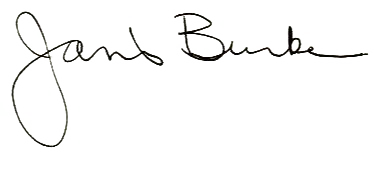 *YOU MAY CONFIRM THAT A MEETING WILL BE HELD (AND HAS NOT BEEN CANCELLED) BY CALLING THE AUTHORITY'S OFFICE AT 713-308-5900, OR BY CHECKING THE AUTHORITY'S WEBSITEwww.HoustonSports.org